 BANSKOBYSTRICKÝ                            Novohradské osvetové stredisko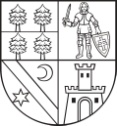                SAMOSPRÁVNY KRAJ                          Lučenec      Súhrnná správa obsahujúca zákazky s nízkou hodnotouza obdobie apríl  2013 – jún  2013 – 2. Q 2013V zmysle § 102 ods. 4) zákona o VO je verejný obstarávateľ povinný zverejniť razštvrťročne na webovom sídle verejného obstarávateľa alebo v periodickej tlači prípadne inouformou zverejniť súhrnnú správu o zákazkách s nízkou hodnotou s cenami vyššími ako1 000,00 €, v ktorej pre každú zákazku uvedie najmä: hodnotu zákazky, predmet zákazky,identifikáciu úspešného uchádzača.P.č.Predmet zákazky Identifikácia úspešného uchádzača Hodnota1.Oprava strechyZasadnutie komisie 16.5.2013GOLDEN STAV s.r.o. Poltár14.987,98€